БИЛТЕН БР. 6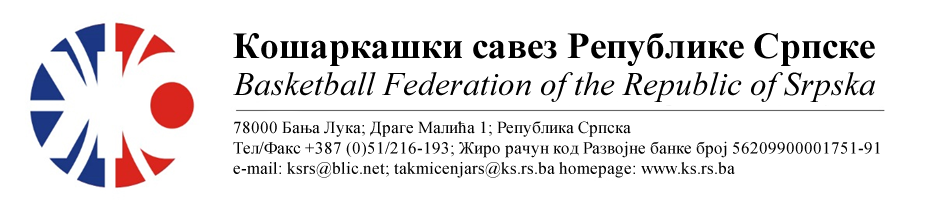 АДМИРАЛ БЕТ 1.ЖЛРС Такмичарска сезона 2022/20236.колоТАБЕЛА :* УТ – Број одиграних утакмица, ПОБ – Број остварених побједа, ПОР – Број пораза, КПО – Бројпостигнутих поена, КПР – Број примљених поена, КР – Кош разлика, БОД – Број Бодова.ОДЛУКЕ :Све одигране утакмице региструју се постигнутим резултатом.ОСТАЛА САОПШТЕЊА :Изречене новчане казне уплатити одмах, а најкасније у року од 5 (пет) дана од правоснажности одлука (Тачка 11.5. Пропозиција такмичења).Упозоравају се клубови да су дужни испунити обавезе по допису 06-47-12/22 по питању истицања рекламног лога генералног спонзора АдмиралБет.									  Комесар за такмичење									  Миодраг Ивановић, с.р.Бројутакмице:
21.Слободна екипа KK WBS BASKETBALLБројутакмице:
21.Резултат по четвртинама:Делегат: Делегат: Делегат: Делегат: Судије:Судије:Судије:Судије:ПРИМЈЕДБЕ:ПРИМЈЕДБЕ:ПРИМЈЕДБЕ:ПРИМЈЕДБЕ:Бројутакмице:
22.КК БУДУЋНОСТ БНКК ЛИДЕР6636Бројутакмице:
22.Резултат по четвртинама:(17:06, 17:12, 17:04, 15:14)(17:06, 17:12, 17:04, 15:14)(17:06, 17:12, 17:04, 15:14)Делегат: Тодоровић С.Делегат: Тодоровић С.Делегат: Тодоровић С.Делегат: Тодоровић С.Судије: Стојанчевић Г., Тешановић А., Томић М.Судије: Стојанчевић Г., Тешановић А., Томић М.Судије: Стојанчевић Г., Тешановић А., Томић М.Судије: Стојанчевић Г., Тешановић А., Томић М.ПРИМЈЕДБЕ:Без примједбиПРИМЈЕДБЕ:Без примједбиПРИМЈЕДБЕ:Без примједбиПРИМЈЕДБЕ:Без примједбиБројутакмице:
23.ЖКК СЛОБОДАСлободна екипаБројутакмице:
23.Резултат по четвртинама:Делегат: Делегат: Делегат: Делегат: Судије: Судије: Судије: Судије: ПРИМЈЕДБЕ:ПРИМЈЕДБЕ:ПРИМЈЕДБЕ:ПРИМЈЕДБЕ:Бројутакмице:
24.КК КОСТАЈНИЦАОКК ИГМАН-ИСТ.ИЛИЏА4778Бројутакмице:
24.Резултат по четвртинама:(14:29, 13:16, 13:18, 07:15)(14:29, 13:16, 13:18, 07:15)(14:29, 13:16, 13:18, 07:15)Делегат: Ђурашиновић А.Делегат: Ђурашиновић А.Делегат: Ђурашиновић А.Делегат: Ђурашиновић А.Судије: Вранац С., Симић В., Дојчиновић И.Судије: Вранац С., Симић В., Дојчиновић И.Судије: Вранац С., Симић В., Дојчиновић И.Судије: Вранац С., Симић В., Дојчиновић И.ПРИМЈЕДБЕ:Без примједбиПРИМЈЕДБЕ:Без примједбиПРИМЈЕДБЕ:Без примједбиПРИМЈЕДБЕ:Без примједбиЕКИПАУТПОБПОРКПОКПРКРБОД1ОКК ИГМАН-ИСТ.ИЛИЏА541410276+13492КК БУДУЋНОСТ БН440275181+9483KK WBS BASKETBALL431239227+1274КК КОСТАЈНИЦА514231294-6365ЖКК СЛОБОДА413210290-8056КК ЛИДЕР404169266-974